УКРАЇНА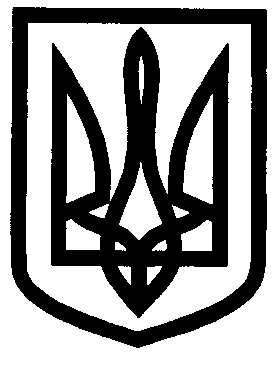 ХАРКІВСЬКА ОБЛАСТЬІзюмський  дошкільний навчальний заклад ( ясла – садок) № 4 комбінованого типу   
Ізюмської міської ради Харківської області	Проспект  Незалежності, 29-А, м. Ізюм, Харківська обл., 64300; тел:  (05743) 5-82-46; e-mail: idnz75@ukr.net,НАКАЗ30.05.2018    									         № 35-одПро організацію обліку дітейдошкільного віку в 2018 роціНа виконання частини статей 17, 18 Закону України «Про дошкільну освіту», статті 32 Закону України «Про місцеве самоврядування в Україні», рішення виконавчого комітету Ізюмської міської ради від 11.05.2018 року № 0478 «Про організацію обліку дітей дошкільного віку у 2018 році», наказу управління освіти Ізюмської міської ради Харківської області  від 25.05.2018 року № 210 «Про організацію обліку дітей дошкільного віку в 2018 році», 
з метою забезпечення якісного обліку дітей дошкільного віку, що проживають на території міста Ізюм, для прогнозування мережі груп закладів дошкільної освіти відповідно до освітніх запитів населення та створення умов для здобуття громадянами дошкільної освіти	НАКАЗУЮ: Здійснити координацію та організаційно-методичні заходи щодо обліку дітей дошкільного віку.                                                                                  З 01.06.2018 по 30.09.2018Затвердити план заходів щодо організації обліку дітей дошкільного віку, які проживають на закріпленій за дошкільним навчальним закладом території обслуговування  (додаток 2).                                                                                      До 15.06.2018 3. Призначити Гончар О.С., практичного-психолога відповідальною особою за проведення  обліку дітей дошкільного віку, які проживають на закріпленій за дошкільним закладом території обслуговування (додаток 1).4. Практичному психологу  - Гончар Олені Станіславівні:4.1. Забезпечити умови для роботи робочої групи з обліку дітей дошкільного віку.                                                                                      З 11.06.2018 по 30.09.2018 4.2. Створити робочу групу для організації обліку дітей дошкільного віку, які проживають на закріпленій за дошкільним навчальним закладом території обслуговування в складі:Вернігорова Н.М., виховательГорбачова В.О., виховательКозирева Г.О., виховательЗахарченко А.А., виховательКовальова Н.Я., виховательКолосовська Л.О., виховательКравченко О.В., вихователь  Лисенко О.М., виховательЛяшенко Т.В., виховательШтельма О.О., виховательНікуліна С.М., виховательДуванова О.В., виховательСимоненко А.О., виховательТкаченко О.В., виховательЧаговець А.В., виховательШаламова О.С., вихователь- Шидловська А.С., вихователь                                                                                  До 08.06.20184.3. Провести відповідну  організаційно-роз’яснювальну роботу з членами робочої групи з обліку дітей дошкільного віку.                                                                                     З 01.06.2018 по 15.06.20185. Закріпити за членами робочої групи вулиці закріпленого мікрорайону     ІДНЗ № 4 з метою складання та уточнення списків дітей дошкільного віку проживаючих на даній території обслуговування:- проспект Незалежності  - Ляшенко Т.В., Лисенко О.М., Кравченко О.В., Колосовська Л.О., Чаговець А.В., Захарченко А.А., Ковальова Н.Я., Штельма О.О., Літвіненко М.В.;-  провулок, в’їзд Приладобудівників, пров., в’їзд, вулиця Слов’янська, провулок Терновий – Нікуліна С.М.;- вулиця Приладобудівників,  провулок Трьохгірний,  вул.. Робоча, в’їзд Робочий, вулиця, провулок, в’їзд  Тимірязєва – Симоненко А.О., 
Ткаченко О.В.;- провулок, в’їзд Ангарський, провулок, в’їзд Полковника Денисенко, в’їзд Братський, Омський, Саянський,   Волзький – Козирева Г.О.;- вулиця, провулок Спортивний – Горбачова В.О.;- провулок, в’їзд Колодязний, провулок, в’їзд Крутогірський – Вернігорова Н.М.- вулиця Борисоглібська – Шидловська Г.С., вулиця Тютчева – Дуванова О.В.-вулиця , в’їзд ,провулок, проїзд  Малопідвірський, провулок Н.Садовий – Шаламова О.С.6. Робочій групі скласти списки дітей дошкільного віку на підставі документів первинного обліку громадян, що зберігаються в органах місцевого самоврядування, у житлово-експлуатаційних організаціях тощо. Термін:  до 15.08.2018 7. Робочій групі уточнити списки дітей дошкільного віку, які не перебувають на первинному обліку, але проживають на даній території, безпосередньо за місцем проживання дітей.Термін: з 15.08.2018 по 15.09.20188. Кінчій Н.О - діловоду, Онищенко Я.О. - сестрі медичні старшій, Гончар О.С. - практичному психологу, підготувати:8.1 Уточнені списки дітей дошкільного віку ( прошиті, пронумеровані) з  обов’язковою приміткою (додаток 3), персоніфікований банк даних дітей дошкільного віку (додаток 4), інформацію про загальну кількість дитячого населення від 0 до 6 років (додаток 5),  інформацію про форми здобуття дітьми дошкільної освіти (додаток 6), реєстр дітей старшого дошкільного віку (додаток 7).                                                                                                           До 05.09.20189. Направити до управління освіти Ізюмської міської ради Харківської області  уточнені списки дітей дошкільного віку (прошиті, пронумеровані, скріплені печаткою).  До 05.09.201810. Контроль за виконанням даного наказу залишаю за собою.Завідувач                                                     				      О.О. СтепанкінаЗ наказом від 30.05.2018 №  35-од «Про організацію обліку дітей дошкільного віку в 2018 році» ознайомлені:Вернігорова Н.М., вихователь 			«______» ___________ 2017Горбачова В.О., вихователь			«______» ___________ 2017Гончар О.С., практичний психолог              «______» ___________ 2017Козирева Г.О., вихователь                              «______» ___________ 2017Захарченко А.А., вихователь			«______» ___________ 2017Ковальова Н.Я., вихователь			«______» ___________ 2017Колосовська Л.О., вихователь			«______» ___________ 2017Кравченко О.В., вихователь  			«______» ___________ 2017        Лисенко О.М., вихователь			«______» ___________ 2017Літвіненко М.В., вихователь			«______» ___________ 2017Ляшенко Т.В., вихователь			«______» ___________ 2017Штельма О.О., вихователь                                «______» ___________ 2017Нікуліна С.М., вихователь                            «______» ___________ 2017Дуванова О.В., вихователь			«______» ___________ 2017Симоненко А.О., вихователь                         «______» ___________ 2017Ткаченко О.В., вихователь                             «______» ___________ 2017Чаговець А.В., вихователь                              «______» ___________ 2017Шаламова О.С., вихователь                           «______» ___________ 2017        Шидловська А.С., вихователь                        «______» ___________ 2017        Кінчій Н.О., діловод		                        «______» ___________ 2017        Онищенко Я.О., сестра мед. старша                «______» ___________ 2017Додаток 1до наказу ІДНЗ № 4 від 30.05.2018 р. № 35-одТериторія обслуговуванняІзюмського дошкільного навчального закладу (ясла-садок) № 4 комбінованого типу Ізюмської міської ради Харківської області з обліку дітей дошкільного вікупроспект Незалежності вулиця Борисоглібська вулиця Малоподвірськавулиця Приладобудівників вулиця Робочавулиця Слов’янська вулиця Спортивна      вулиця Тімірязєва       вулиця Тютчева            провулок Ангарський           провулок Борисоглібський провулок. Колодязний провулок Крутогірський провулок. Малоподвірський  провулок Н.Садовий           провулок Подвірський  провулок Полковника Денисенка  провулок Слов’янський        провулок Спортивний         провулок Терновий провулок Тімірязєва провулок Трьохгірний в’їзд Ангарський в’їзд Борисоглібський  в’їзд Братський в’їзд Волзький в’їзд Колодязний в’їзд Крутогірський  в’їзд Малоподвірський  в’їзд Н.Садовий в’їзд Омський в’їзд Полковника Денисенкав’їзд Робочий в’їзд Саянський в’їзд Слов’янський в’їзд Тімірязєва проїзд Малоподвірський             проїзд. СпортивнийДодаток 2до наказу ІДНЗ № 4 від 30.05.2018 р. № 35-одПлан заходів щодо організації обліку дітей дошкільного віку, які проживають на території_______________Додаток 3до наказу ІДНЗ № 4 від 30.05.2018 р. № 35-одМісто: __________________Населений пункт: ________________Навчальнийзаклад: ____________________________________________________Територія обслуговування ДНЗ __________________________________________Списки дітей дошкільного віку, які проживають на території _____________________________(2011-2018 роки народження)Примітка:списки дітей дошкільного віку повинні бути затверджені окремо за роками народження. До списків дітей дошкільного віку обов’язково внести дітей дошкільного віку, які проживають, але не прописані на даній території обслуговування.Додаток 4до наказу ІДНЗ № 4 від 30.05.2018 р. № 35-одПерсоніфікований банк даних дітей дошкільного вікуПримітка:ПІБ дитини зазначати повністю, стать: повністю «жіноча», розмір шрифту 12.Додаток 5до наказу ІДНЗ № 4 від 30.05.2018 р. № 35-одЗагальна кількість дитячого населення від 0 до 6 роківу _____________________ станом на 15.09.2018 рокуЗавідувач ДНЗ____________________ПІБДодаток 6до наказу ІДНЗ № 4 від 30.05.2018 р. № 35-одФорми здобуття дошкільної освітиу _____________________________________ станом на 15.09.2018Завідувач ДНЗ____________________ПІБДодаток 7до наказу ІДНЗ № 4 від 30.05.2018 р. № 35-одРеєстр дітей старшого дошкільного вікуу _________________________________________Примітка: до реєстру дітей старшого дошкільного віку заносяться дані про дітей, яким на 1 вересня 2019 року виповниться 6 років (01.09.-31.12.2012 та 01.01.-31.08.2013 року народження).Завідувач ДНЗ____________________ПІБ № з/пНазва заходуТермін виконанняВідповідальні1.1.Направити відповідні листи до житлово-експлуатаційних контор, ІЦМЛ,квартальним комітетам про надання переліку сімей з дітьми дошкільного віку, які проживають на території (якщо є потреба)Керівник навчального закладу2.Створити робочу групу з обліку дітей дошкільного вікуДо 15.06.2018Керівник навчального закладу3.Провести консультацію для членів робочої групи «Дотримання толерантності під час спілкування з батьками».До 15.06.2018Керівник навчального закладу /вихователь-методист4.Під час проведення батьківських зборів та Днів відкритих дверей інформувати батьків про наявність різних форм здобуття дошкільної освіти дітьми дошкільного віку.ПостійноКерівник навчального закладу, вихователі5.Здійснити соціально-педагогічний патронат над дітьми дошкільного віку, які виховуються вдома, та надати консультативну, методичну допомогу батькам.ПостійноЧлени робочої групи, вихователі6.Залучати батьків, які виховують дітей дошкільного віку вдома, до заходів, що проводяться в дошкільному навчальному закладі.ПостійноКерівник навчального закладу, вихователь-методист, вихователі7.Створити та забезпечити дієву роботу консультативного центру для батьків або осіб, які їх замінюють, і дітей, які виховуються в умовах сім’ї.Постійно(за окремим планом)Вихователь-методист, вихователі№ з/пП І БдитиниСтатьДата народженняСільська (селищна, міська) радаДомашня адресаФорма здобуття дошкільної освіти (дошкільний навчальний заклад / дошкільна група навчально-виховного комплексу, короткотривале перебування, групи при загальноосвітньому навчальному закладі, соціально-педагогічний патронат тощо)Примітка123456781.№ з/пП І Б дитиниСтатьДата народженняСільська (селищна) радаДомашня адресаФорма здобуття дошкільної освітиПримітка123456782018 рік народження2018 рік народження2018 рік народження2018 рік народження2018 рік народження2018 рік народження2018 рік народження2018 рік народження№ з/пП І Б дитиниСтатьДата народженняСільська (селищна) радаДомашня адресаФорма здобуття дошкільної освітиПримітка123456782016 рік народження2016 рік народження2016 рік народження2016 рік народження2016 рік народження2016 рік народження2016 рік народження2016 рік народження№ з/пП І Б дитиниСтатьДата народженняСільська (селищна, міська) радаДомашня адресаФорма здобуття дошкільної освітиПримітка123456782011 рік народження (01.09-31.12)2011 рік народження (01.09-31.12)2011 рік народження (01.09-31.12)2011 рік народження (01.09-31.12)2011 рік народження (01.09-31.12)2011 рік народження (01.09-31.12)2011 рік народження (01.09-31.12)2011 рік народження (01.09-31.12)Іваненко Марія Іванівнажіноча22.10.2011Ізюмська міська радаВул.СпортивнаІДНЗ № 3ПрикладРоки народженняВсього дітейУ тому числіУ тому числіВсього відвідують ДНЗ% охопленняУ тому числіУ тому числіВсього не відвідують ДНЗУ тому числіУ тому числіРоки народженняВсього дітеймістоселомісто% охопленняселомістосело12345678910112012(з 01.09.)20132014201520162018Всього:Рік народженняОхоплено дітей дошкільною освітоюОхоплено дітей дошкільною освітоюУ тому числіУ тому числіУ тому числіУ тому числіУ тому числіУ тому числіРік народженнявсього%Охоплено ДНЗ (НВК)Охоплено різними формамиОхоплено різними формамиОхоплено різними формамиОхоплено різними формамиОхоплено різними формамиРік народженнявсього%Охоплено ДНЗ (НВК)Групи при ЗОШГрупи при ПНЗСоц.-пед. патронатПриватні групи фізичних осібІнші1234567892012(з 01.09.)201320142015201620172018Всього:№ з/пПІБ дитиниПІБ батьківДомашня адресаДата народженняФорма здобуття дошкільної освіти (дошкільний навчальний заклад, короткотривале перебування, соціально-педагогічний патронат тощо)Примітка1234567